Referat styremøte 9. august 2020 hos Guri Kl. 18.00Tilstede: Vilde Opøien, Trine Hoel Wiggen, Bent Are Afteret, Rita Pedersen, Guri Hårstad By og Eva BergeFrafall: Kari Berge
Styret ønsker at også varamedlemmer kan delta på styremøter.11.20 Post – Eva Berge følger opp mailer og videresender etter behov.12.20 Orientering fra kasserer - status økonomiFølger opp ubetalte faktura.Regnskap fra dressurstevne- Utsatt til neste møte. Kasserer henter ut vippsrapport.13.20 Orkdalsrittet- Orientering ved Eva BergeBehov for kjøp av lamineringsmaskin. Johan kjøper inn maskin og ark.Skypemøte om Orkdalsrittet. 23.08.20 kl.18.00Spør Lene Hammer om å holde foredrag om distanseridning.Overnatting i ridehuset med taco på kvelden.Foredrag med Lene Hammer200,- for medlemmer250,- for ikke medlemmer14.20 Info fra materialforvalterAlt er i skjønneste orden. Hente- og tilbakeleveringsbok.Ta en sjekk på førstehjelpsutstyr.Kjøp et nytt malehjul.Møtes en dag for å gjennomgå gammelt utstyr til klubben. Delegasjon: Guri, Bent Are, Nina og Eva15.20 Medlemsoversikt - info fra VildeVilde og Silje går igjennom klubbadmin og sportsadmin om prosedyrer i ulike oppgaver.Gi beskjed om hvem som har deltatt på grøntkortkurs til Vilde.Kjøpe og bytte dag av bruktutstyr.16.20 Grøntkortkurs - Info fra EvaNytt opplegg med gjennomføring av Grøntkortkurs. Se rytter.noE-læringskurs.Mail fra Else Pettersen om mer info.17.20 AktivitetsplanHøst 2020Orkdalsrittet 30. august 2020Juniorsamling 29.-30. august 2020Medlemsmøte - oktoberSprangtrening med Ingrid Løes – dato kommerDressurtrening med Kari Berge- dato kommerJuleshow- 12. desember 202018.20 Utdanning av teknisk personellBehov for teknisk personell:StewardDistansedommerDressurdommerSprangdommerFeil og stildommerEva Berge legger ut dette på FB.19.20 Neste møte- Info om nettmøter ved RitaNeste møte på Skype 23.08.20 kl. 18 Eva kaller inn til møte.20.20 Hjemmeside og sosiale medierHjemmesida må oppdateres med kontaktinformasjon.Ta en gjennomgang av hjemmesida.Oppfordrer medlemmer til å legge ut bilder og tekst fra stevner og andre arrangement.Fortsetter med denne saken til neste styremøte.21.20 EventueltKlubbklær – Guri undersøker med leverandører om tilbud.Ref.v/ SektrærEva Berge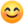 